Hajime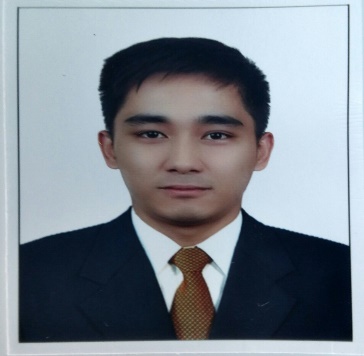 Hajime.362235@2freemail.com  Highlights Office Management, Administrative or Assistant ExperienceReception AttendantMarketingInventory ClerkCashier
SkillsProven Office ManagementAssistant ExperienceAttentiveExcellent Time ManagementExcellent Written and Verbal Communication skillsProficiency in MS Office, Excel, Outlook and PowerPointProblem SolvingStrong organizational and planning skillsCustomer Service Work Experience		Marketing Executive
November 2014 – April 2017	NBAD (National Bank of Abu Dhabi) RFM Loyalty UAEFinding potential merchants.Set meetings and do marketing strategies.Selling P.O.S. or credit card machine.Installations of the machines and teach them how it works.Entering data into the system.Working with customers / employees to identify the machines problems and advising on the solution.Testing and fixing faulty machines. Satisfy the customers at all times by providing quality service.Cashier cum Inventory Clerk
June 2013 – August 2014	Mead & Co (Modern Arabian Cafe)	Abu Dhabi, UAEReceive payment by cash, credit cards, or automatic debits.Issue receipts, refunds, credits, or change due to customers.Count money in cash drawers at the beginning of shifts to ensure that amounts are correct and that there is adequate change.Maintain clean and orderly checkout areas.Establish or identify prices of goods, services or admission, and tabulate bills using calculators and cash registers.Identify various materials for production and perform quality checks according to company policies and procedures. Maintain inventory control and evaluate all items.Perform regular quality checks on all supplies and maintain record of all receipts. Monitor and validate all inventories, perform cycle count of all products. Maintain accuracy of all counts and ensure authenticity of all information.Maintain log of all records and update the managers to ensure efficient cost transfers.Assist to maintain stock at appropriate location in warehouse and rotate stock to remove all old stock. Prepare spreadsheet for all the items and maintain appropriate documents for it.Prepare stock status reports and perform physical inventory counts and maintain count of all merchandise and prepare reports for all shortages.  ADMIN (Office Management)
March 2011 – April 2013		Divino Amor Realty Inc.		Ortigas, PhilippinesProvide general administrative and clerical support including mailing, scanning, and copying to management.Arranging AppointmentsOrganizing Meetings Perform data entry and scan documentsAnswer calls from customers regarding their inquiries.Receptionist February 2008 – March 2011	Divino Amor Realty Inc.		Ortigas, PhilippinesGreets visitors and attends to inquiries made by phone or walk in clients.Assists in promotion of products and give some details to customers.Logs timing of arrival and departure of guest and staff.Deals with incoming mail and organize outgoing mail.Arranges appointments for callers or for people working in the organization and keep records of theseProvides information to assist clients or refer them to appropriate contact / staff either in organization or elsewhere.Data Control Clerk (on-the-job-training)
Jul 2006 – Jan 2007	Social Security System				Tagaytay, Philippines Reviewing the existing data and to correct or update when it is necessaryMaintain accurate database records for all the SSS membersAssist the Clerk employee to compile statistical reportsAssist with verification and editing of input and output dataMaintain records of the membersAssist walk-ins for their queries. Education2005-2007
System Technology Institute (STI) – College Tagaytay, Philippines	Training and SeminarsThe Competitive Selling Advantage Seminar
September 28, 2010			
Renaissance tower
Meralco Ave. Ortigas Pasig CityBuild and Manage Database Seminar
September 29, 2006
System Technology Institute
Olivarez, Tagaytay City, Philippines		